Mamchych PawloExperience:Documents and further information:документы все обновлены   готов работатьPosition applied for: Able SeamanDate of birth: 26.02.1982 (age: 35)Citizenship: UkraineResidence permit in Ukraine: NoCountry of residence: UkraineCity of residence: SimferopolPermanent address: kechkemetskaya, 94a, 27Contact Tel. No: +38 (050) 147-10-02 / +38 (065) 269-35-11E-Mail: pawel-82@inbox.ruU.S. visa: NoE.U. visa: NoUkrainian biometric international passport: Not specifiedDate available from: 10.06.2012English knowledge: PoorMinimum salary: 1300 $ per monthPositionFrom / ToVessel nameVessel typeDWTMEBHPFlagShipownerCrewingAble Seaman24.09.2007-24.03.2008blue gasLPG Tanker-nigeriav-shipsmarine pro serviceAble Seaman11.07.2006-13.02.2007optimusLPG Tanker-majuromagnus carriersmarine proserviceAble Seaman04.07.2005-19.03.2006optimusLPG Tanker----majuromagnus carriersposeydon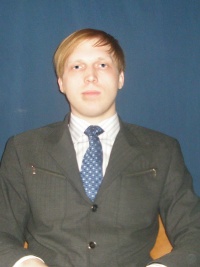 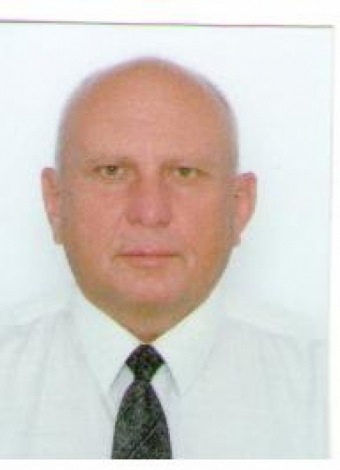 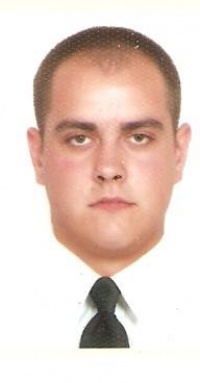 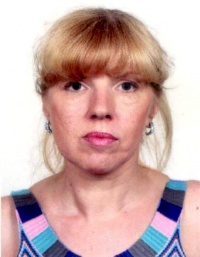 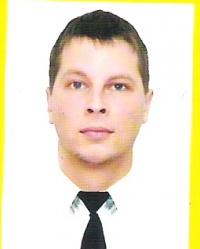 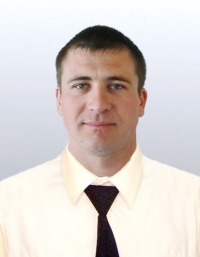 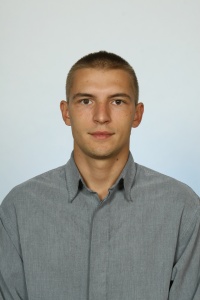 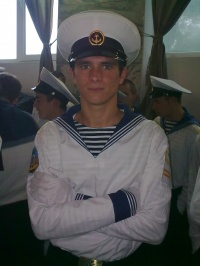 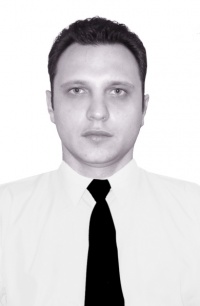 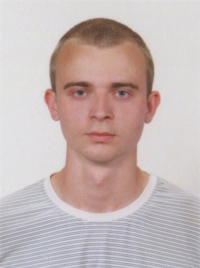 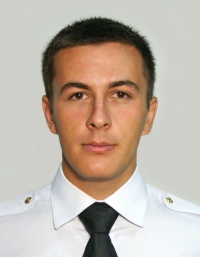 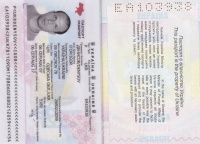 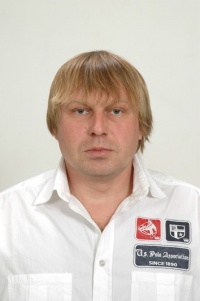 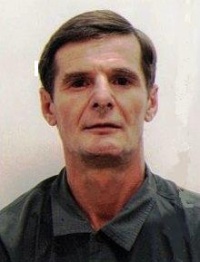 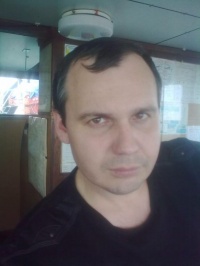 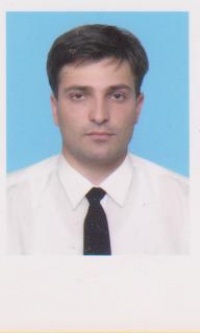 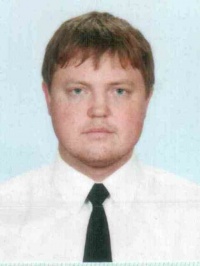 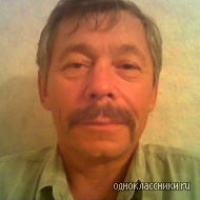 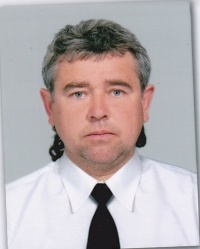 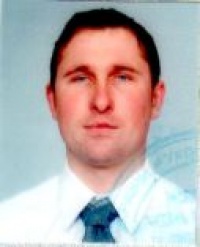 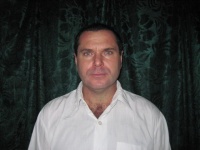 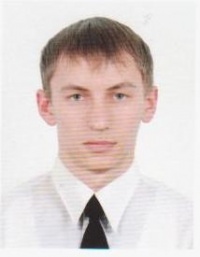 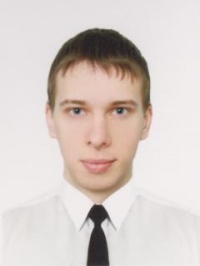 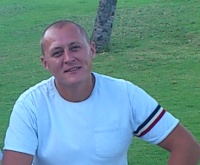 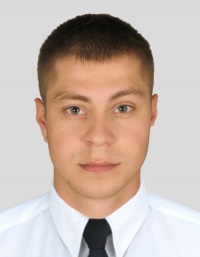 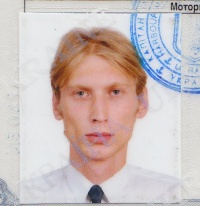 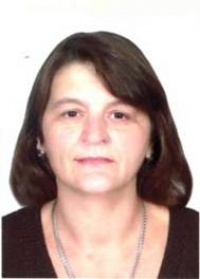 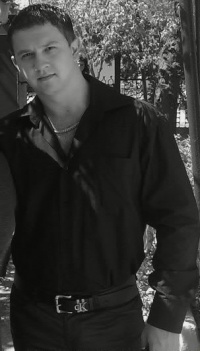 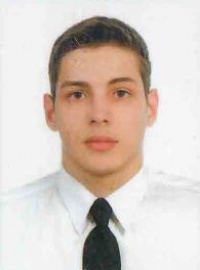 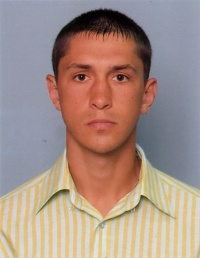 